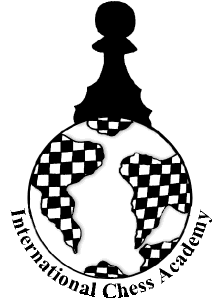 Dr David Ostfeld Memorial ICA U1600 Championship Sunday, October 6th, 2019Bergen Academy 200 Hackensack Avenue Hackensack NJPark in Auditorium lot; Enter through front entranceU1600 SECTION - 4 ROUND SWISS SYSTEMOpen to All ages with rating < 1600Time limit: G/60, d5; Rounds: 9:30 AM, 11:45, 2:00 PM and 4:30 PM.MONEY PRIZES! (Based on 25 entries; Will not reduce below 70%) 1ST - 3RD:  $200, $150, and $100TOP U1400  - $50 & TOP U1200  - $50Entry Fee: Advance (postmarked by September 30th) - $40 / at site - $45. Registration ends ½ h before1st round. Late entrants will receive 1/2-point bye for round 1U.S. Chess Federation membership required. Only 1 .5 point bye is allowed if requested before the start of round 2!Entry and membership checks should be made out to International Chess AcademyMail entry to Diana Tulman 28 Canterbury Lane, New Milford, NJ 07646 For more information call: (201) 833-1741 or (201) 797-0330 or e-mail: chessdirector@icanj.net  Check Our website for the previous tournaments results and photos at WWW.ICANJ.NETENTRY FORM (please print)				OPEN U1600 SECTION REGISTRATIONFirst /Last Name____________________________________________________________________________________________Date of Birth/Grade/School___________________________________________________________________________________Home Address_________________________________________________________________________________________________________________________________________________________________________	Phone______________________USCF #/Exp. Date________________________________________________________________Raiting_____________________e-mail___________________________________________________________